民法典，跟你我有啥关系？2020年颁布的《中华人民共和国民法典》共七编，1260条，堪称社会生活的百科全书。一个人从出生到死亡，甚至在进入摇篮之前和进入坟墓之后，都要和民法典打交道；我们的衣食住行都与民法典有联系。从财产所有，到合同订立，从生老病死，到吃喝拉撒，甚至小到缴纳物业费……《民法典》涵盖了社会生活的方方面面，它的实施将对维护公民的合法权益发挥重要作用。难能可贵的是，它对当下社会生活中一些争议性话题作出了立法回应，填补了法律空白，为社会生活提供了更多更高质量的法律遵循。下面“普法小Q”就来为大家盘点一下2020年《中华人民共和国民法典》中的立法亮点。大家可以一起来了解下，这部法律跟你我有啥关系。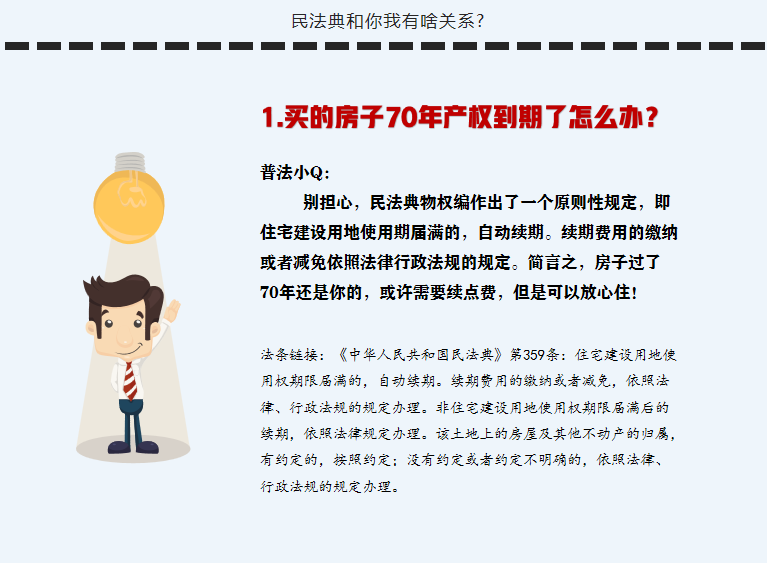 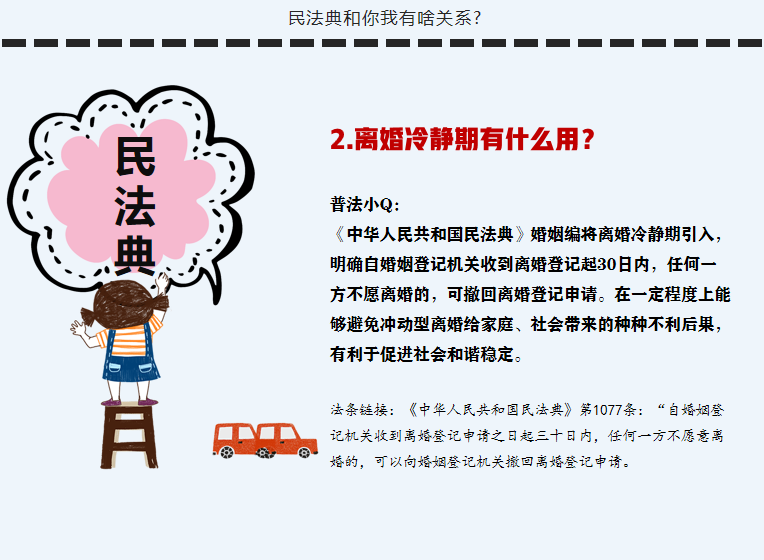 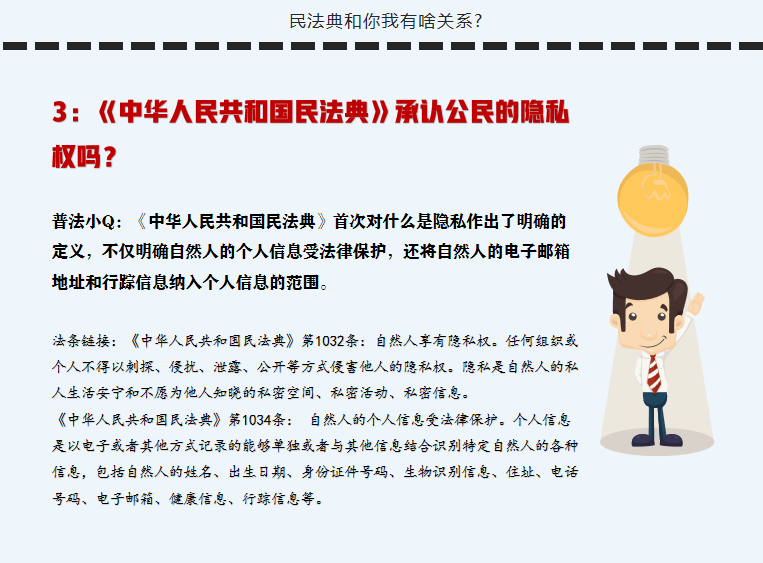 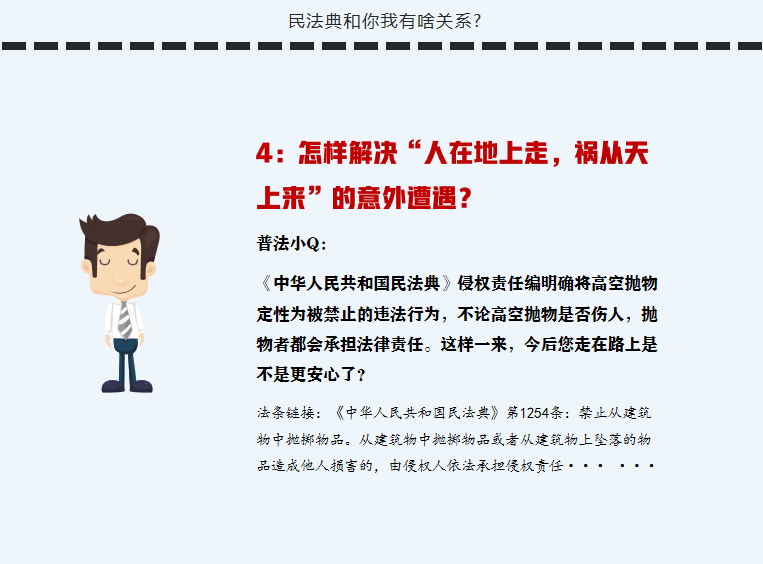 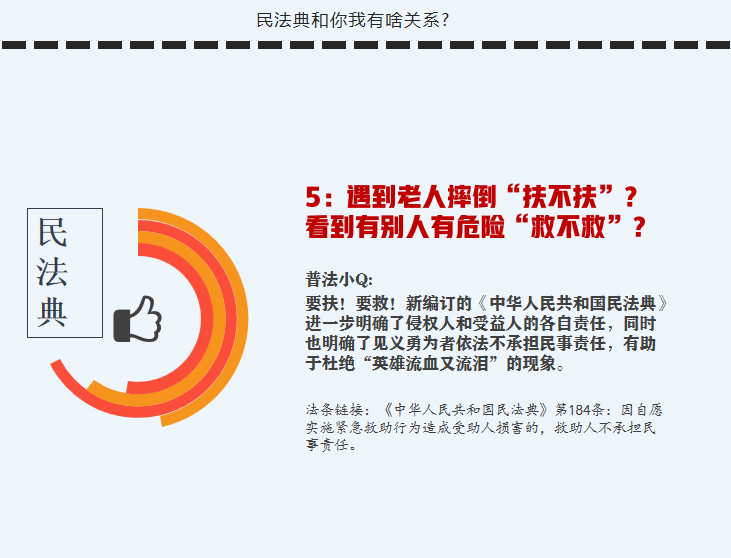 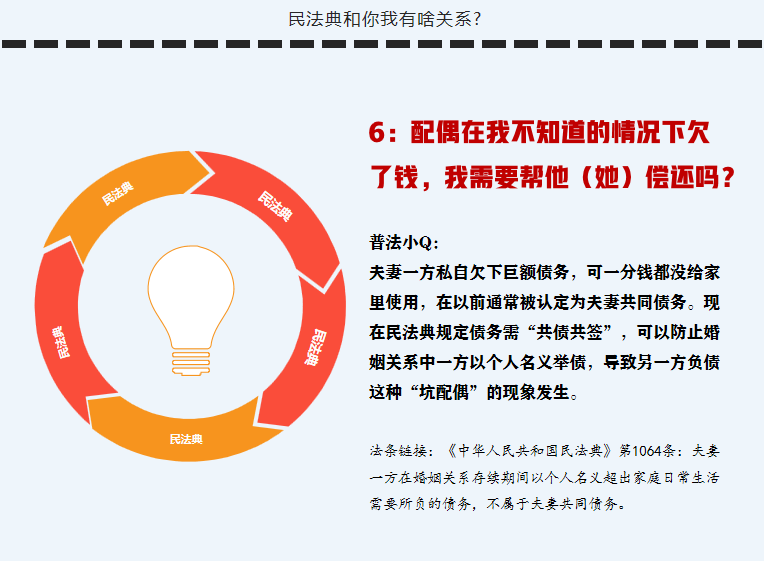 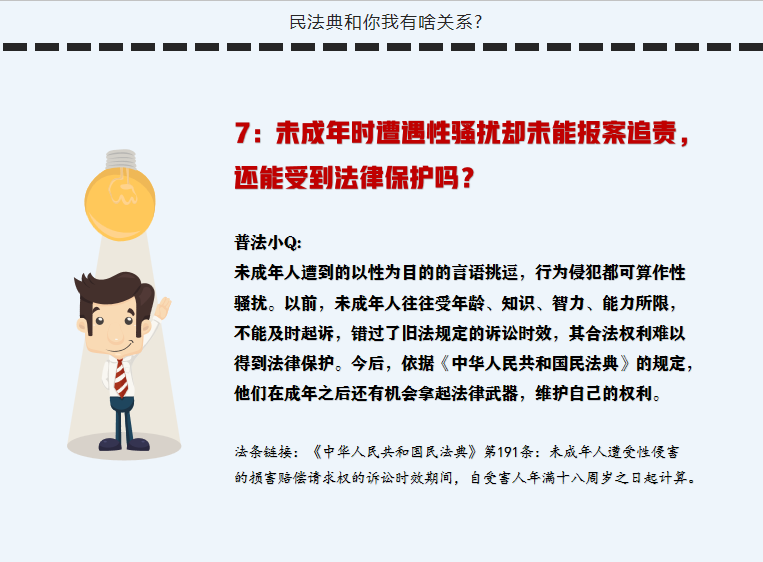 